26 MAJADZIEŃ MATKI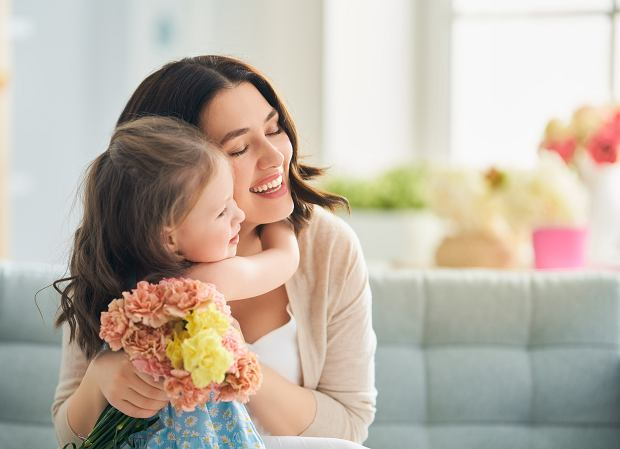 Życzenia z okazji Dnia MatkiDroga Mamo, najpiękniejsze składam Ci życzeniaz głębi  serca płynące, czekające spełnienia.Niechaj kłopoty znikną, sukcesów przybędzie,niechaj zdrowie dopisze, a szczęście się przędzie.Wszystko, co piękne i wymarzone,niech w Twoim życiu będzie spełnione.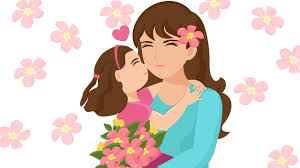 Dzień Matki – święto obchodzone jako wyraz szacunku dla wszystkich matek. Data obchodów Dnia Matki zależy od kraju, w którym jest świętowany. W Polsce obchodzone jest 26 maja.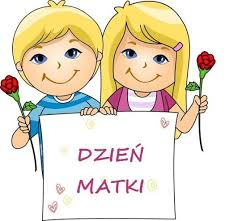 Pokoloruj obrazki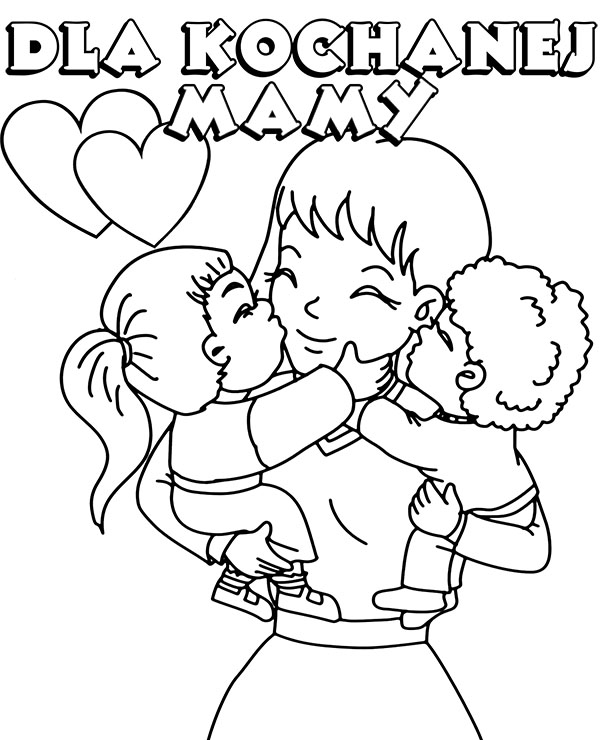 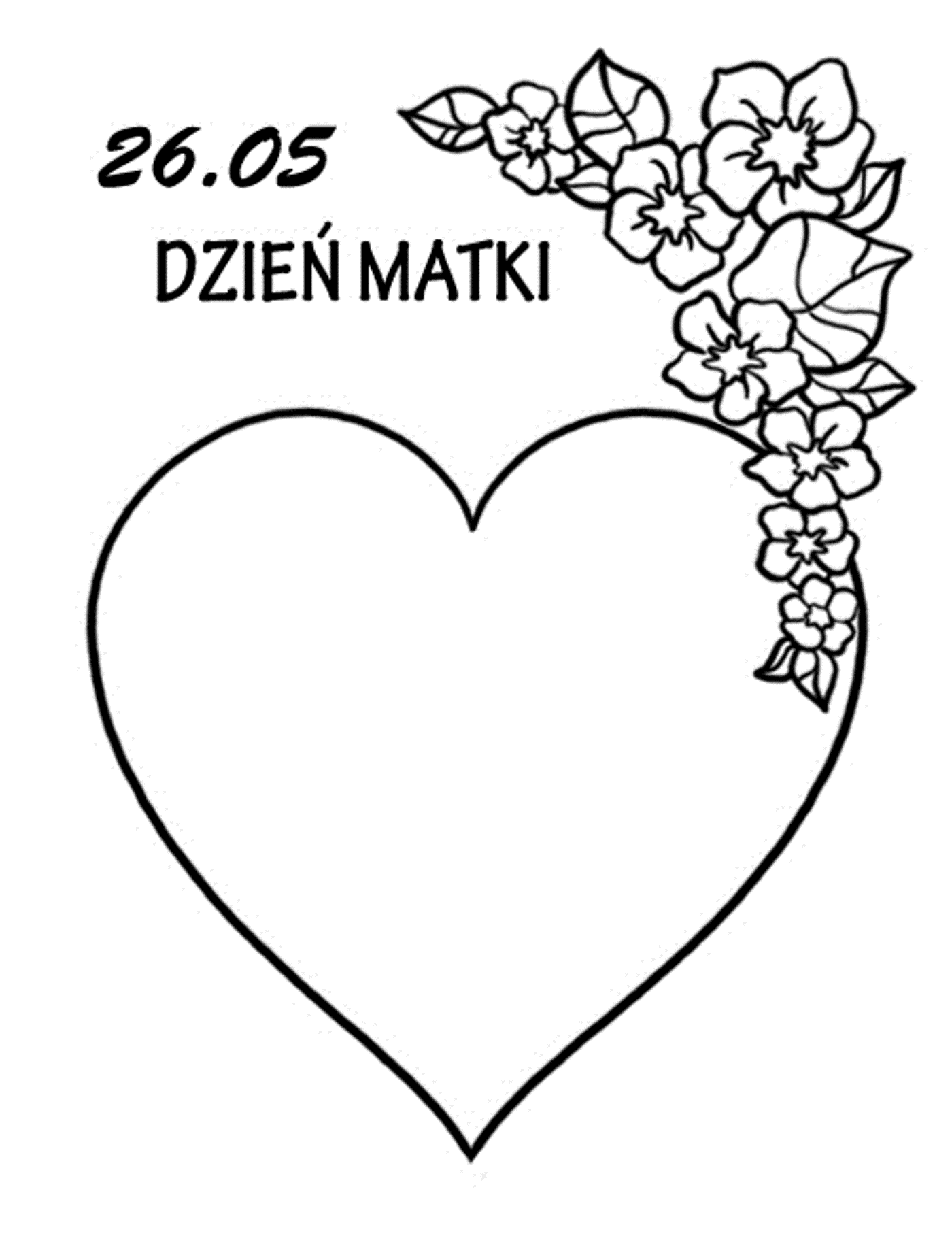 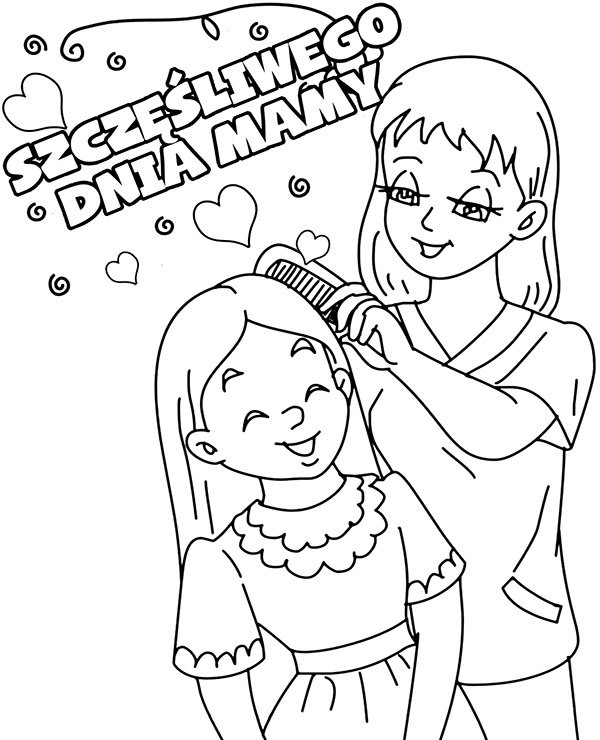 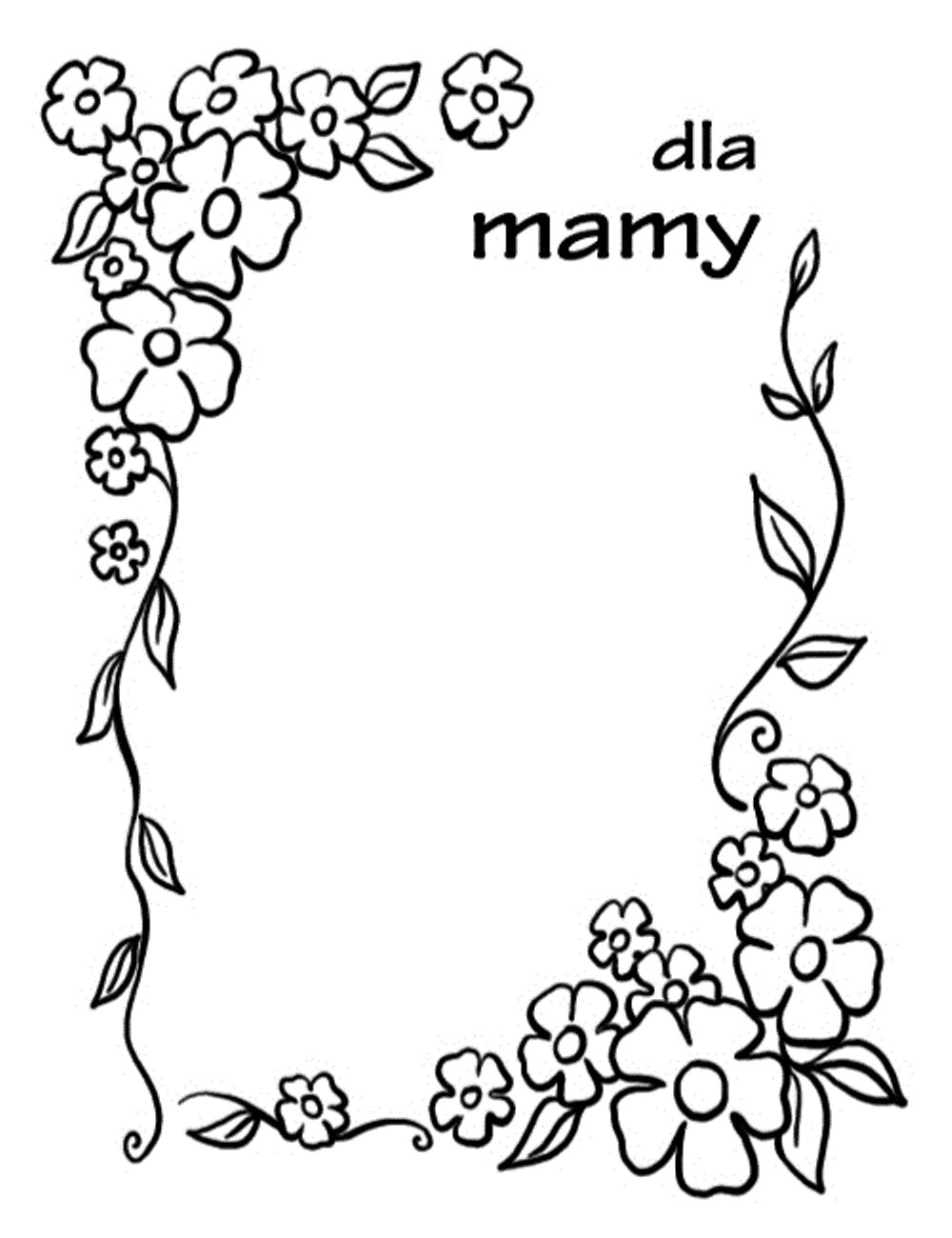 Razem z rodzeństwem wykonaj prezent dla Mamy.1. Magiczne lusterkoMagiczne lusterko spełnia 3 życzenia obdarowanej Mamusi. Wystarczy, że napisze je (w dowolnie wybranym momencie) na serduszku, a dziecko chętnie je spełni: wyniesie śmieci, zrobi zakupy, odkurzy mieszkanie (to, co się drogiej mamie zamarzy).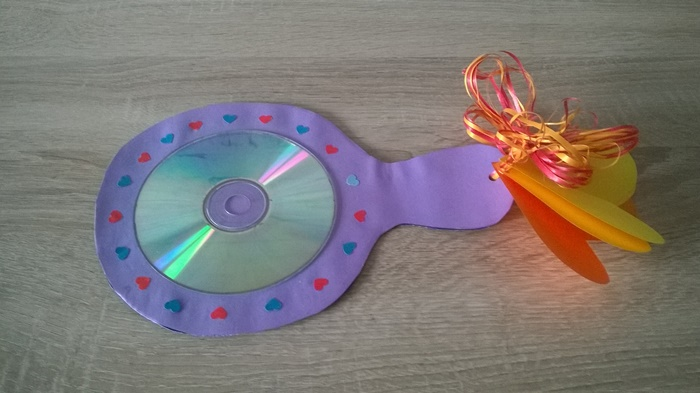 Sposób wykonania:Wycinamy 3 kolorowe formy lusterka (ewentualnie 1 z grubego kartonu) oraz 3 kolorowe serduszka (prosty sposób >> na wycinanie serduszek ). Sklejamy formy i z jednej strony naklejamy płytę CD lub DVD, a z drugiej życzenia lub specjalny tekst o właściwościach magicznego lusterka. Serduszka przywiązujemy do rączki lusterka kolorową wstążką.Na koniec ozdabiamy lusterko według własnego pomysłu np. małymi kolorowymi serduszkami, które wypadły z dziurkacza i gotowe.Laurka dla MamyObejrzyj filmik i zrób Mamusi laurkę.https://www.youtube.com/watch?v=ZCybVZmHNz4Zrób prezent dla Mamy!https://www.youtube.com/watch?v=5VBEnC87YXwKrzyżówka z okazji Dnia MamyRazem z mamą  rozwiąż krzyżówkę. Z liter w żółtych polach utwórz hasło.    1.Mama maluje nią swoje usta.   2, Świeci codziennie dla każdej mamy.   3. Miesiąc w którym jest Dzień Mamy.   4. Rysunki, które dzieci tworzą z okazji Dnia Mamy.   5. Chciałbyś by zawsze gościł na twarzy mamy.    6.Wręczane między innymi w Dzień Matki oraz Dzień Kobiet.  7.  Trzymasz tam zdjęcia ze swoją Rodziną.    8.Wspólne wyjście z mamą i tatą do parku. 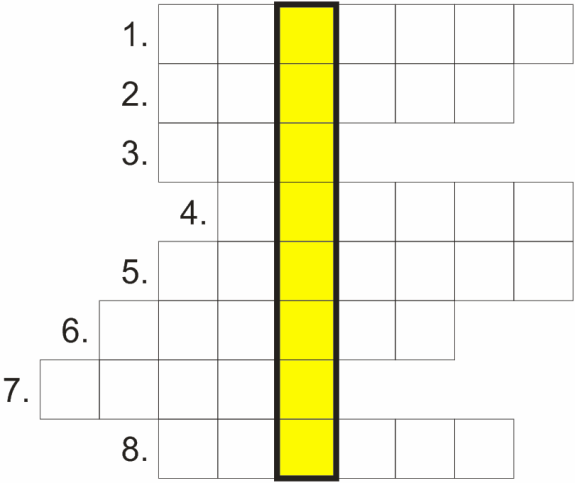 